Приложение №10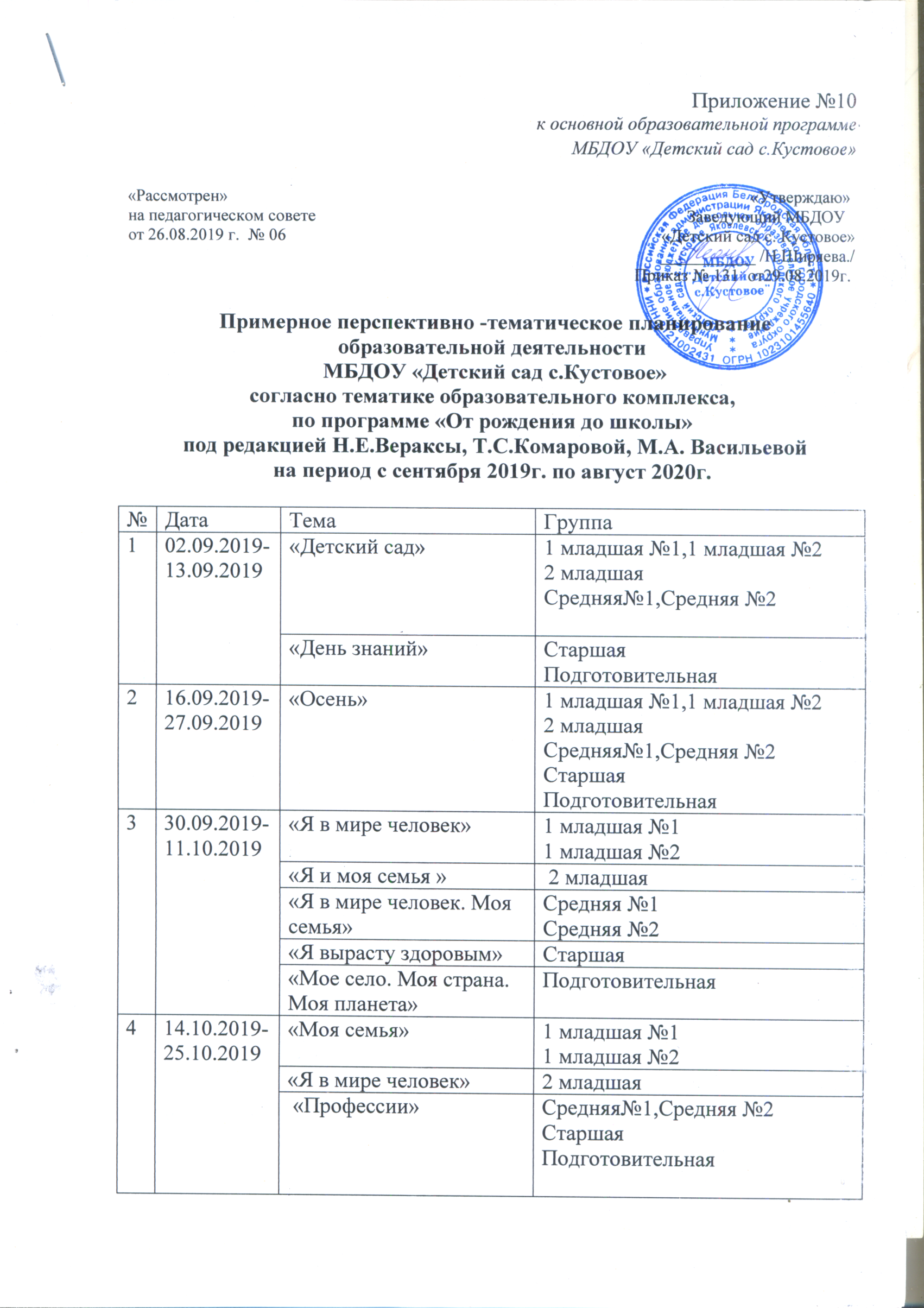 к основной образовательной программе МБДОУ «Детский сад с.Кустовое»«Рассмотрен»                                                                                                                         «Утверждаю»                                                                                                                         на педагогическом совете                                                                                      Заведующий МБДОУ   от 26.08.2019 г.  № 06                                                                                       «Детский сад с. Кустовое»                                                                                                                            ___________ /Н.Ширяева./                                                                                                                                                                                                                           Приказ № 131  от29.08.2019г. Примерное перспективно -тематическое планирование образовательной деятельности МБДОУ «Детский сад с.Кустовое»согласно тематике образовательного комплекса,по программе «От рождения до школы» под редакцией Н.Е.Вераксы, Т.С.Комаровой, М.А. Васильевойна период с сентября 2019г. по август 2020г.№ДатаТемаГруппа 102.09.2019- 13.09.2019«Детский сад»1 младшая №1,1 младшая №22 младшаяСредняя№1,Средняя №2102.09.2019- 13.09.2019«День знаний»СтаршаяПодготовительная 216.09.2019-27.09.2019«Осень»1 младшая №1,1 младшая №22 младшаяСредняя№1,Средняя №2СтаршаяПодготовительная 330.09.2019-11.10.2019«Я в мире человек»1 младшая №11 младшая №2330.09.2019-11.10.2019«Я и моя семья » 2 младшая330.09.2019-11.10.2019«Я в мире человек. Моя семья»Средняя №1Средняя №2330.09.2019-11.10.2019«Я вырасту здоровым»Старшая 330.09.2019-11.10.2019«Мое село. Моя страна. Моя планета»Подготовительная 414.10.2019- 25.10.2019«Моя семья»1 младшая №11 младшая №2414.10.2019- 25.10.2019«Я в мире человек»2 младшая414.10.2019- 25.10.2019 «Профессии»Средняя№1,Средняя №2СтаршаяПодготовительная 528.10.2019-08.11.2019«Мой дом»1 младшая №11 младшая №2528.10.2019-08.11.2019«Моя город, мое село, моя страна»2 младшая Средняя№1,Средняя №2528.10.2019-08.11.2019«День народного единства»Старшая Подготовительная 611.11.2019 – 29.11.2019«Дикие и домашние животные»1 младшая №11 младшая №2,2 младшая Средняя№1Средняя №2611.11.2019 – 29.11.2019«Транспорт»Старшая Подготовительная 702.12.2019-13.12.2019«В гостях у сказки»1 младшая №1,1 младшая №2,2 младшаяСтаршая Подготовительная 702.12.2019-13.12.2019«В гостях у сказки»Средняя№1,Средняя №2816.12.2019-31.12.2019«Новогодний праздник»1 младшая №11 младшая №2,2 младшая 816.12.2019-31.12.2019 «Новый год»Средняя№1Средняя №2Старшая Подготовительная 909.01.2020-17.01.2020«Зима»2 младшая Средняя№1,Средняя №2Старшая Подготовительная 1009.01.2020-31.01.2020«Зима»1 младшая №11 младшая №2, Средняя№1,Средняя №21120.01.2020-31.01.2020«Птицы нашего края»Старшая 1120.01.2020-31.01.2020«»Народная культура и традицииПодготовительная, 2 младшая1203.02.2020-14.02.2020«Мои любимые игрушки»1 младшая №11 младшая №2,2  младшая1203.02.2020-14.02.2020«Транспорт»Средняя№1,Средняя №21203.02.2020-14.02.2020«Наши верные друзья»Старшая 1203.02.2020-14.02.2020«Наши верные друзья»Подготовительная 1317.02.2020-28.02.2020«Профессии»1 младшая №11 младшая №21317.02.2020-28.02.2020«День защитника Отечества»2 младшаяСредняя№1,Средняя №2Старшаяподготовительная 1402.03.2020-13.03.2020«Мамин день»1 младшая №1,1 младшая№22 младшая Средняя№1,Средняя №21402.03.2020-13.03.2020«Международный женский день»СтаршаяПодготовительная 1516.03.2020-03.04.2020«Профессии»1 младшая №11 младшая №2, 2 младшая1516.03.2020-27.03.2020 Знакомство с народной культурой и традициямиСредняя№1,Средняя №2Старшая1516.03.2020-27.03.2020«Весна .Птицы»Подготовительная 1606.04.2020-30.04.2020«Весна»1 младшая №11 младшая №2, 2 младшая1630.03.2020-10.04.2020«Космос», Старшая Подготовительная 1630.03.2020-10.04.2020«Планета земля»Средняя №1Средняя №21713.04.2020 30.04.2020«Весна»Средняя№1,Средняя №21713.04.2020 30.04.2020«Весна»Старшая1713.04.2020 30.04.2020«Правила безопасности»Подготовительная 1804.05.2020-15.05.2020«Мы едем, едем, едем (транспорт)»1 младшая №11 младшая №21804.05.2020-15.05.2020«Насекомые»2 младшая 1804.05.2020-15.05.2020«Праздник Победы»Средняя №1Средняя №21804.05.2020-15.05.2020«День Победы»СтаршаяПодготовительная 1918.05.2020- 29.05.2020«Правила безопасности»1 младшая №11 младшая №21918.05.2020- 29.05.2020«Лето»2 младшая 1918.05.2020- 29.05.2020«Насекомые»Средняя№1,Средняя №21918.05.2020- 29.05.2020«Правила безопасности ППД, пожарная безопасность»Старшая1918.05.2020- 29.05.2020«До свиданье детский сад! Здравствуй школа»Подготовительная 2001.06.202012.06.2020«Планета Детства»Подготовительная , старшаяСредняя№1,Средняя №22 младшая 2001.06.202012.06.2020«Лето красное пришло»1 младшая№11 младшая №22015.06.2020 26.06.2020«Цветочный калейдоскоп»Подготовительная , старшаяСредняя№1,Средняя №21 младшая №1,1 младшая №2, 2 младшая2129.06.202010.07.2020«Азбука безопасности»Подготовительная 2129.06.202010.07.2020«Азбука безопасности»Средняя1 младшая №1,1 младшая №22 младшая 2113.07.2020 24.07.2020 «Солнце, воздух и вода – наши лучшие друзья»Подготовительная , старшаяСредняя№1,Средняя №2, 2 младшая2113.07.2020 24.07.2020«Мир насекомых»1 младшая№1, 1младшая №22227.07.202007.08.2020«Любимый край»Старшая ,Подготовительная Средняя №1,Средняя №21 младшая№1,1 младшая №2, 2 младшая2210.08.2020 28.08.2020 «Если хочешь быть здоров»Подготовительная , старшаяСредняя №1,Средняя №21 младшая №1,1 младшая №2, 2 младшая